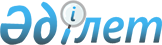 Ақтөбе облысы әкімдігінің 2017 жылғы 1 ақпандағы № 16 "Ақтөбе облысында есептеу аспаптары жоқ тұтынушылар үшін газбен жабдықтау, электрмен жабдықтау, сумен жабдықтау, су бұру және жылумен жабдықтау жөніндегі коммуналдық көрсетілетін қызметтерді тұтыну нормаларын бекіту туралы" қаулысына өзгеріс енгізу туралыАқтөбе облысы әкімдігінің 2019 жылғы 5 маусымдағы № 221 қаулысы. Ақтөбе облысының Әділет департаментінде 2019 жылғы 7 маусымда № 6240 болып тіркелді
      Қазақстан Республикасының 2001 жылғы 23 қаңтардағы "Қазақстан Республикасындағы жергілікті мемлекеттік басқару және өзін-өзі басқару туралы" Заңының 27-бабының 1-тармағының 34) тармақшасына, Қазақстан Республикасының 2016 жылғы 6 сәуірдегі "Құқықтық актілер туралы" Заңының 50-бабының 2-тармағына сәйкес, Ақтөбе облысы әкімдігі ҚАУЛЫ ЕТЕДІ:
      1. Ақтөбе облысы әкімдігінің 2017 жылғы 1 ақпандағы № 16 "Ақтөбе облысында есептеу аспаптары жоқ тұтынушылар үшін газбен жабдықтау, электрмен жабдықтау, сумен жабдықтау, су бұру және жылумен жабдықтау жөніндегі коммуналдық көрсетілетін қызметтерді тұтыну нормаларын бекіту туралы" қаулысына (нормативтік құқықтық актілерді мемлекеттік тіркеу Тізілімінде № 5285 тіркелген, 2017 жылғы 24 наурызда Қазақстан Республикасы нормативтік құқықтық актілерінің эталондық бақылау банкінде жарияланған) мынадай өзгеріс енгізілсін:
      көрсетілген қаулымен бекітілген Ақтөбе облысында есептеу аспаптары жоқ тұтынушылар үшін газбен жабдықтау жөніндегі коммуналдық көрсетілетін қызметті тұтыну нормаларында:
      ескертпе мынадай редакцияда жазылсын:
      "Ескертпе: Тауарлық газды тұтыну нормалары Қазақстан Республикасы Энергетика министрінің 2018 жылғы 18 қыркүйектегі № 377 бұйрығымен бекітілген, Қазақстан Республикасының Әділет министрлігінде 2018 жылғы 3 қазанда № 17472 болып тіркелген, Тауарлық және сұйытылған мұнай газын тұтыну нормаларын есептеу мен бекіту қағидаларына сәйкес есептелген.".
      2. "Ақтөбе облысының энергетика және тұрғын-үй коммуналдық шаруашылығы басқармасы" мемлекеттік мекемесі заңнамада белгіленген тәртіппен:
      1) осы қаулыны Ақтөбе облысының Әділет департаментінде мемлекеттік тіркеуді;
      2) осы қаулыны Қазақстан Республикасы нормативтік құқықтық актілерінің эталондық бақылау банкінде электрондық түрде ресми жариялауға жіберуді;
      3) осы қаулыны Ақтөбе облысы әкімдігінің интернет-ресурсында орналастыруды қамтамасыз етсін.
      3. Осы қаулының орындалуын бақылау жетекшілік ететін Ақтөбе облысы әкімінің орынбасарына жүктелсін.
      4. Осы қаулы оның алғашқы ресми жарияланған күнінен кейін күнтізбелік он күн өткен соң қолданысқа енгізіледі.
					© 2012. Қазақстан Республикасы Әділет министрлігінің «Қазақстан Республикасының Заңнама және құқықтық ақпарат институты» ШЖҚ РМК
				
      Ақтөбе облысының әкімі 

О. Оразалин
